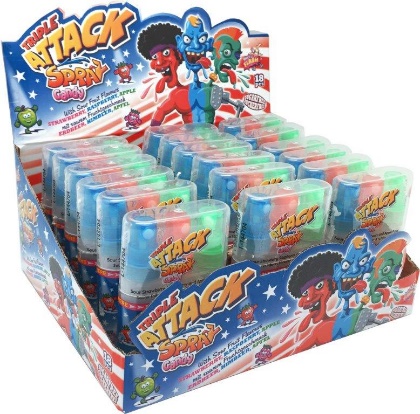 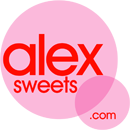 CódigoDescripción13970TRIPLE SPRAY (18 SPRAY)Datos logísticosDatos logísticosDatos logísticosDatos logísticosDatos logísticosDatos logísticosDatos logísticosDatos logísticosDatos logísticosUnidadUnidadEstucheEstucheEmbalajeEmbalaje                                               Código EAN                                               Código EAN                                               Código EAN426033219016942603321901694260332190176426033219017642603321901834260332190183                                              Medidas:                                              Medidas:                                              Medidas: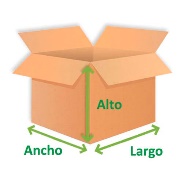 Largo  (cm)Largo  (cm)2,002,0015,0015,0041,0041,00Ancho (cm)Ancho (cm)5,505,5020,0020,0031,5031,50Alto (cm)Alto (cm)8,008,009,009,0019,0019,00Peso Bruto (gr.)Peso Bruto (gr.)38387857856,5606,560Peso Neto (gr.)Peso Neto (gr.)15152702702,1602,160EMBALAJE  Y PALETIZACIÓNEMBALAJE  Y PALETIZACIÓNEMBALAJE  Y PALETIZACIÓNEMBALAJE  Y PALETIZACIÓNEMBALAJE  Y PALETIZACIÓNEMBALAJE  Y PALETIZACIÓNEMBALAJE  Y PALETIZACIÓNEMBALAJE  Y PALETIZACIÓNEMBALAJE  Y PALETIZACIÓNUdes. / EstucheUdes. / EstucheEstuches  / CajaEstuches  / CajaCajas / MantoCajas / MantoMantos / PalletMantos / PalletCajas / Pallet15159914145570OTROS DATOS DEL PRODUCTOOTROS DATOS DEL PRODUCTOOTROS DATOS DEL PRODUCTOOTROS DATOS DEL PRODUCTOOTROS DATOS DEL PRODUCTOOTROS DATOS DEL PRODUCTOOTROS DATOS DEL PRODUCTOOTROS DATOS DEL PRODUCTOOTROS DATOS DEL PRODUCTOTipo de IvaVida útil (Meses)Vida útil (Meses)Código arancelarioCódigo arancelarioCond. ConservaciónCond. ConservaciónSistema cod. LoteSistema cod. Lote3636--Denominación de venta según legislaciónDenominación de venta según legislaciónDenominación de venta según legislaciónDenominación de venta según legislaciónDenominación de venta según legislaciónDenominación de venta según legislaciónDenominación de venta según legislaciónDenominación de venta según legislaciónDenominación de venta según legislaciónCaramelo liquido en spray de saboresCaramelo liquido en spray de saboresCaramelo liquido en spray de saboresCaramelo liquido en spray de saboresCaramelo liquido en spray de saboresCaramelo liquido en spray de saboresCaramelo liquido en spray de saboresCaramelo liquido en spray de saboresCaramelo liquido en spray de saboresIngredientesAgua, azúcar, acidulante: ácido cítrico, aromas, conservantes: E202, E211.Información nutricional: Valores medios/100gInformación nutricional: Valores medios/100gValor energético84 KjValor energético20  KcalGrasas0 gr.          De las cuales saturadas0 gr.Hidratos de carbono0,1 gr.          De los cuales azúcares0 gr.Fibra alimentaria0 gr.Proteínas0 gr.Sal0,25 gr.AlérgenosAlérgenosAlérgenosAlérgenosIngredientes y otras sustancias que pueden causar intolerancias y/o alergias alimentariasCONTIENE(según composición).PUEDE CONTENER(Trazas)ORIGENCereales que contengan gluten (es decir, trigo, centeno, cebada, avena, espelta, kamut o sus variedades híbridas) y productos.IMPORTANTE:  NO* significa ≤20 ppm de gluten.Crustáceos y productos a base de crustáceos.Huevos y productos a base de huevos.Pescado y productos a base de pescado.Cacahuetes y productos a base de cacahuetes.Soja y productos a base de soja.Leche y sus derivados (incluida la lactosa).Frutos secos, es decir, almendras, avellanas, nueces, anacardos, nueces pacanas, nueces de Brasil, pistachos, macadamias y productos derivados.Apio y productos derivados.Mostaza y productos derivados.Granos de sésamo y productos derivados.Anhídrido sulfuroso y sulfitos en concentraciones superiores a 10mg/kg o 10mg/l expresado como SO2.Altramuces y productos a base de altramuces.Moluscos y productos a base de moluscos.Organismos modificados genéticamente (OMG):Organismos modificados genéticamente (OMG):¿ El producto contiene maíz, soja o cualquier OGM o derivado del mismo?¿ El producto suministrado se ha producido a partir de OMG o derivados de productos OMG?¿ La posible contaminación accidental por OMG que puedan existir excede del 0,9% del valor establecido por el Reglamento 1829/03?CódigoDescripción13970TRIPLE SPRAY (18 SPRAY)INFORMACIÓN RADIACIÓN IONIZANTE El producto suministrado y sus ingredientes NO han sido sometidos a ningún tratamiento de radiación ionizante por lo que cumple con el Real Decreto 348/2001, de 4 de abril de 2001, por el que se regula la elaboración, comercialización e importación de productos alimenticios e ingredientes alimentarios tratados con radiaciones ionizantes.¿El producto contiene azúcar?¿El producto contiene cacao? ¿Es un producto kosher? ¿Es un producto halal?